				Uppsala 2017-11-13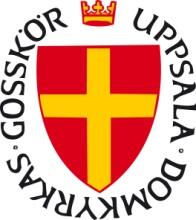 Protokoll från styrelsemöte i föreningen Uppsala domkyrkas gosskörDomkyrkoplan 5Närvarande Oskar Lidin, Anna Lidin, Martin Hellberg, Lukas af Geijerstam, Tomas Wiell, Eva Ribom, Benedicta Lindberg, Justus Persson, Martin NorénMötet öppnades.Mötets öppnandeDagordningen godkändes.Justus Persson valdes till justerare.Ekonomiska läget ; 310.000 kr har kören att röra sig med. Busskostnaderna för turnén ska utredas vidare.  Turnén kommer att kosta ca 138 351 kr. Budget för Goder afton ser ut att kunna ge en vinst på 39 764 kr. Skivförsäljningen går runt om vi säljer 1000 skivor.Goder Afton: Genomgång av PM; Punkter 1 November, punkter 15 November, punkter 1 dec. Karolina Wiell ska få material så hon kan hjälpa till med marknadsföring av Goder afton. Strul angående biljettförsäljningen gällande prisklasser. Tomas tar upp det med UKK. Var pengarna som inte går till blommor utan till välgörenhet ska gå tas upp på kören imorgon. Tävling om biljetter sköts av Martin. Tomas bokar 4 biljetter för detta ändamål.  Markföring via facebook, snapshot mm. Affischering bör ske på publika anslagstavlor, tas upp imorgon på kören av Justus. Vid skivförsäljning ska det finnas både Swish och kontantkassa.Kommande aktiviteter Hösten 201725 Nov rep inför Goder afton3 dec 12.30-16.00 konsertkören sjunger på stan. Tillstånd hos polisen söks för att stå vid st Per av Oskar har fyllt i blanketten och Margareta scannar in den. Oskars farfar har byggt en jukebox och den ska målas (rekvisitagruppen lägger ut fråga om hjälp på facebook)9 dec Goder afton 10 dec har kören fått erbjudande om garderob och biljettförsäljning på Caprice. Behövs 12-15 frivilliga och kören skulle få in ca 2500 kr. Justus säger ja och hör i kören vilka i manskören som kan ställa upp.24 dec Julmässa 25 dec JuldagenAktiviteter 201828 jan högmässa Konsertkören.9-11 febr körbesök till manskören (på fredagen åker manskören till Linköping och har konsert där på lördagen, på söndagen i Uppsala på högmässan). Varje manskorist tar emot en gäst var.11 febr aftonsång LG.24 mars övningsdag inför gosskörsfestivalen.15 april högmässa gossopraner.30 april manskören engelska parken6 maj Högmässa GK, konsert med märkesutdelning.20-22 april kommer en kör från Helsingfors och hälsar på manskören och flickkören. Varje korist får ta hand om en gäst.24-27 maj gosskörsfestival.3 juni biskopsvigning Luleå & Visby.14-16 sept nationellt kyrkomusiksymposium. Orgel och gosskör är temat. Gosskörsgäster kommer behöva inkvarteras.Hemsida/Webb. Martin Noren tar över hemsideansvar. Martin har lagt upp så att man kommer in på adventskalendern direkt när man kommer.  Gjort en mapp med Goder afton där man kan länkas vidare till biljdetterFacebook. Marknadsföring av Goder afton ligger ute.Övriga frågor. Goder Afton nästa år 8, 13 eller 15 dec. Tomas tar upp det med UKK.Avslutande av mötet.Kommande möten tors 23/11 18.30. Vid protokollet				JusterasEva Ribom					Justus Persson